Самостоятельная работа №3Работа с таблицей (код Т)Задание: Заполнить таблицу по одной из тем:Таблица «Типы сварочных швов по положению в пространстве»Таблица «Типы и размеры конструктивных элементов швов»Время выполнения: 1 час.Цель работы: Научиться самостоятельно интерпретировать, анализировать, обобщать и структурировать информацию по заданной теме в форме таблицы и оформлять отчет.Отчет: оформить учебный материал в виде таблицы в соответствии с «Правилами оформления текстовых материалов» (Приложение В).Форма отчета для работы с таблицей: найденный материал оформляется текстовым файлом, набранным компьютерным способом в одном из текстовых процессоров и распечатывается на листах формата А4. Объем отчета – 2-3 страницы печатного текста. Содержание материала оформляется в виде таблицы:Таблица 1 – Типы сварочных швов по положению в пространствеТаблица 2 – Типы и размеры конструктивных элементов швовОтчет должен иметь следующую структуру: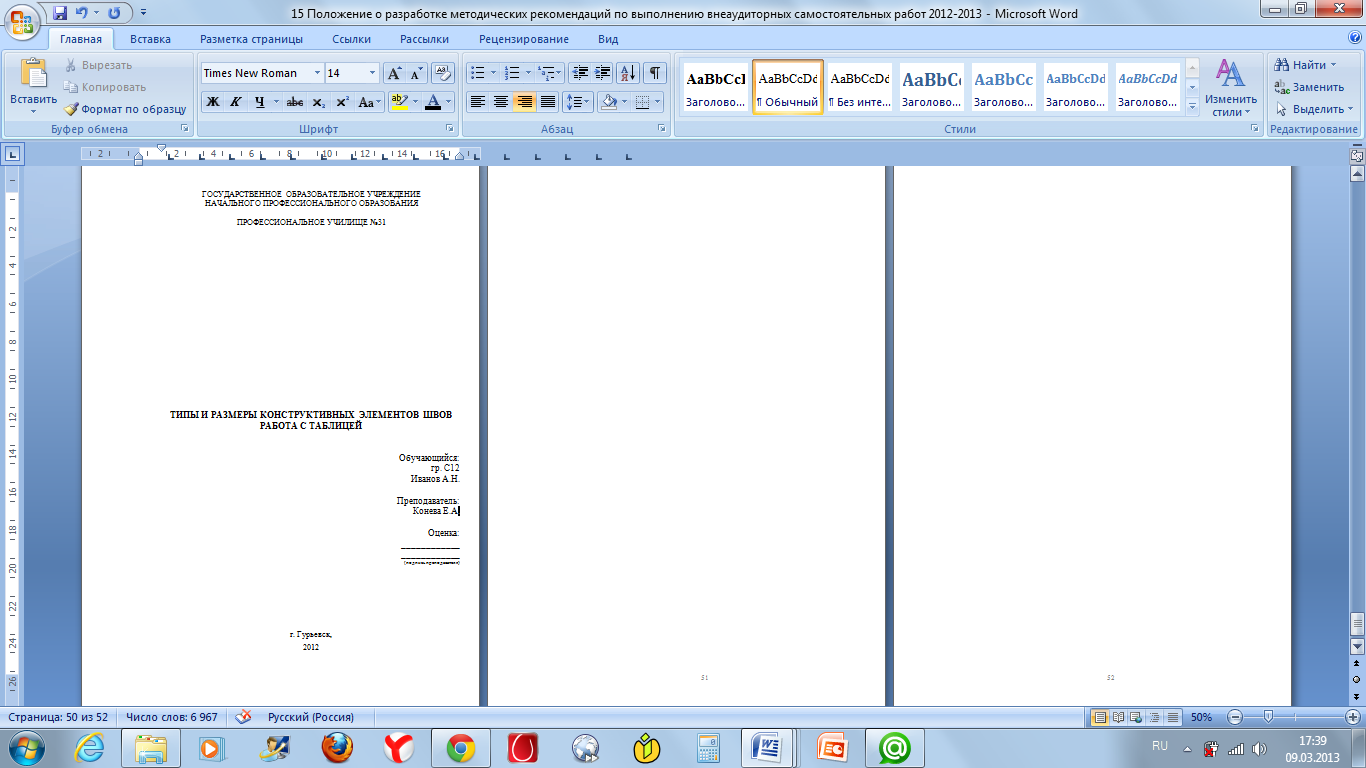 Титульный лист.Лист (листы) с таблицей.Рисунок 3 – Образец титульного листа отчета о работе с таблицейВозможные типичные ошибки: Содержание ячеек таблицы  не соответствует заданной теме.Ячейки таблицы заполнены материалом, подходящим по смыслу, но представляет собой пространные пояснения и многословный текст.Имеются не заполненные ячейки или серьезные множественные ошибки. Отчет выполнен и оформлен небрежно, без соблюдения установленных требований.При оценке таблицы будут учитываться:Таблицы, оформленные не по правилам, не принимаются и не оцениваются. Если работа сдана не вовремя (с опозданием), преподаватель имеет право снизить оценку на 1  балл.Список литературы и источников: Основная литература:Овчинников, В.В. Газорезчик[Текст]: учеб.пособие / В.В. Овчинников.-2-е изд., стер.- М.: Академия, 2010. – 64 с. – (Сварщик).Герасименко, А.И. Основы электрогазосварки[Текст]: учеб.пособие для НПО / А.И. Герасименко. -  Ростов н/Д.: Феникс, 2008. – 380 с.Гуськова, Л.Н. Газосварщик: раб.тетрадь: учеб. пособие для НПО/ Л.Н. Гуськова. – М.: Академия, 2008. – 96 с.Покровский, Б.С. Общий курс слесарного дела[Текст]: учеб.пособие  для НПО/ Б.С. Покровский, Н.А. Евстигнеев. – М.: Академия, 2007. – 80 с.Покровский, Б.С. Основы слесарного дела[Текст]: учеб.пособие для НПО/ Б.С. Покровский. 2-е изд., стер. – М.: Академия, 2009. – 272 с.Чернышев, Г.Г., Полевой, Г.В. Справочник электрогазосварщика и газорезчика[Текст]: учеб.пособие для НПО / Г.Г. Чернышев, Г.В. Полевой. – М.: Академия, 2007. – 400 с.Чернышев, Г.Г. Сварочное дело: Сварка и резка металлов[Текст]: учеб.пособие для НПО / Г.Г. Чернышев. 4-е изд., перераб. и доп. – М.: Академия, 2008. – 496 с.Юхин, Н.А. Газосварщик[Текст]: учеб.пособие для НПО / Н.А. Юхин. – М.:Академия, 2007. – 160 с.  	Дополнительная литература:Овчинников, В.В. Газосварщик[Текст]: учеб.пособие для НПО / В.В. Овчинников. – М.: Академия, 2007. – 64 с. – (Сварщик).Овчинников, В.В. Сварщик ручной сварки (дуговая сварка в защитных газах)[Текст]: учеб.пособие для НПО / В.В. Овчинников. – М.: Академия, 2007. – 64 с.Овчинников, В.В. Электросварщик ручной сварки (сварка покрытыми электродами)[Текст]: учеб.пособие для НПО / В.В. Овчинников. – М.: Академия, 2007. 64 с.Покровский, Б.С., Евстигнеев Н.А. Общий курс слесарного дела[Текст]: учеб.пособие для НПО / Б.С Покровский, Н.А. Евстигнеев. – М.: Академия, 2007. - 80 с.Интернет-ресурсы:Сварка. Все для сварки [Электронный ресурс] Режим доступа: www.svarka.net. –Доступ: 23.08.2012 г. Сварка: оборудование и технологии для любителей и профессионалов сварки [Электронный ресурс] Режим доступа: www.prosvarky.ru. –Доступ: 23.08.2012 г. Ремонт своими руками. Все о сварке для сварщика [Электронный ресурс] Режим доступа: http://otdelka-profi.narod.ru–Доступ:23.08.2012 г. 4.  Websvarka.ru. Сайт самой полной информацией о современных методах сварки, родственных технологических методах, их возможностях в современном производстве, строительстве и машиностроении [Электронный ресурс] Режим доступа: http://websvarka.ru.  – Доступ: 23.08.2012 г. Svarkainfo.ru.Все для надежной сварки. Интернет-учебник[Электронный ресурс] Режим доступа: http://www.svarkainfo.ru. – Доступ: 23.08.2012 г. Алгоритм самостоятельной работы с таблицейОзнакомьтесь с предлагаемыми темами.Ознакомьтесь со списком рекомендуемой литературы и источников и подготовьте их для работы.Получите консультацию преподавателя и изучите рекомендации.Повторите лекционный материал по выбранной теме.Изучите учебный материал, касающийся выбранной темы, не менее чем по двум рекомендованным источникам.Внимательно изучите разделы таблицы, названия строк и столбцов. Еще раз внимательно прочтите текст выбранных источников информации и продумайте ход заполнения таблицы.Заполните ячейки таблицы.Оформите таблицу в соответствии с «Правилами оформления текстовых материалов» и требованиями к оформлению таблиц.Проводитесамоконтроль не только после окончания работы над таблицей, но и непосредственно в ходе ее заполнения, чтобы не только сразу обнаружить ошибку, но и установить ее причину.Сформулируйте вопросы по материалу таблицы, желательные для обсуждения на занятии.Соблюдайте регламент – 2-3печатных листа в зависимости от размера таблицы (кроме титульного).Тип сварочного шваВеличина угла по отношению к гориз. плоскостиХарактеристика Тип сварочного шваВеличина угла по отношению к гориз. плоскостиХарактеристика Нижнее положение сваркиГоризонтальное положение сваркиВертикальное положение сваркиСварка «на подъем»Сварка «на спуск»Наклонное положение сваркиПотолочное положение сваркиТип шва по ГОСТНаименование сварного соединения и шваТип конструктивных элементовСхема сварного соединенияРазмер конструктивных элементов, ммРазмер конструктивных элементов, ммРазмер конструктивных элементов, ммСтыковое без скоса кромок, двухстороннее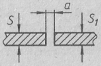 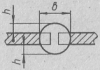 S=S1ваСтыковое без скоса кромок, двухстороннее3...3,5Стыковое без скоса кромок, двухстороннее4...4,5Стыковое без скоса кромок, двухстороннее5...5,5Стыковое без скоса кромок, двухстороннее6...8Стыковое без скоса кромок, двухстороннееh=2...3h=2...3h=2...3Стыковое без скоса кромок, одностороннее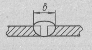 h=2...3h=2...3h=2...3Стыковое, V-образный шов со скосом двух кромок, двухсторонний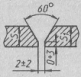 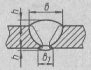 S=S1вСтыковое, V-образный шов со скосом двух кромок, двухсторонний3...8Стыковое, V-образный шов со скосом двух кромок, двухсторонний9...14Стыковое, V-образный шов со скосом двух кромок, двухсторонний15...21Стыковое, V-образный шов со скосом двух кромок, двухстороннийв1=в1=в1=Тот же, шов односторонний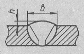 в1=в1=в1=Стыковое, Х-образный шов с двумя скосами двух кромок, двухсторонний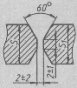 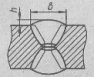 S=S1вhСтыковое, Х-образный шов с двумя скосами двух кромок, двухсторонний12...17Стыковое, Х-образный шов с двумя скосами двух кромок, двухсторонний18...29Стыковое, Х-образный шов с двумя скосами двух кромок, двухсторонний30...44Стыковое, Х-образный шов с двумя скосами двух кромок, двухсторонний42...50Стыковое, Х-образный шов с двумя скосами двух кромок, двухсторонний51...60Угловое, шов без скоса кромок двухсторонний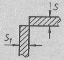 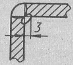 S=2...30S=2...30S=2...30Угловое, шов без скоса кромок двухстороннийS1=2...30S1=2...30S1=2...30Угловое, шов без скоса кромок односторонний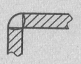 S=1...30S=1...30S=1...30Угловое, шов без скоса кромок одностороннийS1=2...30S1=2...30S1=2...30Угловое, шов со скосом одной кромки односторонний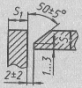 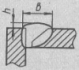 SввУгловое, шов со скосом одной кромки односторонний4...7Угловое, шов со скосом одной кромки односторонний8...11Угловое, шов со скосом одной кромки односторонний12...17Угловое, шов со скосом одной кромки односторонний18...26Угловое, шов со скосом одной кромки одностороннийh=3...4; S1≤Sh=3...4; S1≤Sh=3...4; S1≤SУгловое, шов со скосом двух кромок односторонний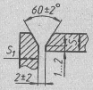 SввУгловое, шов со скосом двух кромок односторонний12...14Угловое, шов со скосом двух кромок односторонний16...21Угловое, шов со скосом двух кромок односторонний22...26Угловое, шов со скосом двух кромок одностороннийh=3...4; S1=Sh=3...4; S1=Sh=3...4; S1=SТавровое, шов без скоса кромок двухсторонний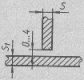 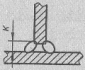 SККТавровое, шов без скоса кромок двухсторонний3...6Тавровое, шов без скоса кромок двухсторонний7...9Тавровое, шов без скоса кромок двухсторонний10...30Тавровый со скосом одной кромки, двухсторонний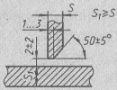 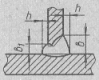 SвhТавровый со скосом одной кромки, двухсторонний4...7S+9Тавровый со скосом одной кромки, двухсторонний8...11S+11Тавровый со скосом одной кромки, двухсторонний12...17S+13Тавровый со скосом одной кромки, двухсторонний18...26S+16Тавровый со скосом одной кромки, двухстороннийв1=3в1=3в1=3Тавровый со скосом одной кромки, односторонний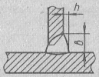 в1=3в1=3в1=3Тавровый со скосом двух кромок, двухсторонний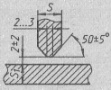 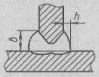 SвhТавровый со скосом двух кромок, двухсторонний12...17S+2Тавровый со скосом двух кромок, двухсторонний18...25SТавровый со скосом двух кромок, двухсторонний26...35S-2Тавровый со скосом двух кромок, двухсторонний36...47S-3Тавровый со скосом двух кромок, двухсторонний48...51S-4Тавровый со скосом двух кромок, двухсторонний52...60S-5Внахлестку без скоса кромок, двухсторонний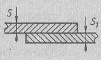 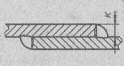 S=2...60 К=SS=2...60 К=SS=2...60 К=SВнахлестку электрозаклепками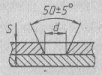 S≥2 d≥2SS≥2 d≥2SS≥2 d≥2SНизкий уровеньСредний уровеньВысокий уровеньСоответствие представленной в таблице  информации заданной теме1 балл2 балла3 баллаТочность фактического материала таблицы1 балл2 балла3 баллаПравильность оформления1 балл2 балла3 баллаИтого максимально 		369Оценка4-5 баллов «удовлетворительно»6-7 баллов «хорошо»8-9 баллов «отлично»